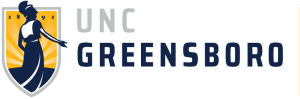 Search for Director of Undergraduate AdmissionsUniversity of North Carolina at GreensboroTHE SEARCHThe University of North Carolina – Greensboro (UNCG) seeks an innovative leader to serve as the next Director of Undergraduate Admissions. The new director will report to and work closely with the Associate Vice Chancellor for Enrollment Management to provide direction, leadership and coordination to increase undergraduate admissions. The director oversees a team of nearly 30, including four associate directors who are responsible for general admissions, operations and technology, first year recruitment, and transfer and audit.  Working closely with the associate directors, the director will shape the vision, guide operational efficiency, drive strategic enhancements, develop staff, and implement policies to realize the vision.  They will be well-versed in current admissions best practices, industry trends, and technological advancements. The director will have a deep understanding of admissions data and the technology associated with cutting edge admissions processing and communication. They will embrace data-driven decision making and be responsible for communicating admissions funnel information and other relevant data to university constituents to drive action and planning. Higher Education is constantly changing, and the successful candidate will be forward-thinking and always ask What’s Next? The director will bring a nimble, progressive approach that asks not what has been done before but rather what is possible. The Director of Undergraduate Admissions will support the goals and vision of the institution to help guide UNCG into the future and help prospective students, communities, and collaborative partners see what makes UNCG a vital and unique place.  Founded more than 130 years ago, UNCG plays a key role within the University of North Carolina system.  It is a place where classes are small and opportunities are many, and where a beautiful campus tucked between trees is minutes away from a charming downtown.  Each year, nearly 20,000 students choose UNCG and are given the opportunities and essential knowledge needed to become the change makers and problem solvers our world needs. According to U.S. News & World Report, UNCG is the most diverse public university in North Carolina. U.S. News also ranks UNCG first in North Carolina and among the top 20 public institutions in the nation for social mobility of undergraduate students.
UNCG embraces its status as an R2 institution and at the same time is fiercely passionate about student access, diversity, and community engagement. The University has a growing profile as a national leader in outcomes for students from rural, low-income, and under-represented minority backgrounds; the U.S. Department of Education has recently cited the institution for “excelling in access and success” with Pell-eligible students. The University is among a very small number of research institutions in the US that have closed the race/ethnicity-based graduation gap. UNCG is known for its inclusive learning community with a campus-wide culture that embodies access, equity, diversity, excellence, and collaboration; and for its long track record of changing the trajectory of students’ lives.This position is an excellent opportunity for a senior associate director or director of admissions, or other experienced admissions professional seeking career growth and advancement in a dynamic environment. The ideal candidate should demonstrate a proven track record of success in meeting and exceeding enrollment goals, coaching staff to be their best professional selves, and developing defined systems, structures and strategies to drive outcomes.TO APPLYUNCG has retained Isaacson, Miller to assist in this search. Please direct all inquiries, nominations, referrals, and applications in strict confidence to: Daniel Rodas, Partner
Gail Gregory, Managing AssociateTim Lanigan, Senior AssociateIsaacson, Millerwww.imsearch.com/8259Electronic submission of application materials is strongly preferred.In adherence to the UNCG Policy on Discriminatory Conduct, the University has been and will continue to be committed to the equality of employment opportunities and does not discriminate against applicants or employees based on race, color, national origin, religion, gender, age, disability, creed, veteran’s status, political affiliation, or sexual orientation.